  Girls Inc. of Worcester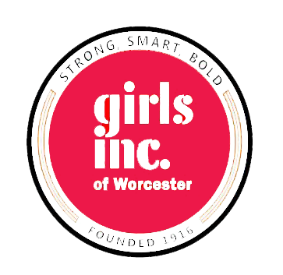 Registration Form 2018-2019Date:___________________                          Grade K – 12:  $25  Registration Fee	  	*Additional forms may be required for specific 	            	  	                    			       programs*MEMBER INFORMATION:Name _____________________________________________________________Date of Birth__________________ Current Age ___________Address___________________________________________________________City___________________________Zip___________________School_______________________________________________    Grade_____________ Circle one: My child is eligible to receive:     Free Lunch       Reduced Lunch        Neither	Circle one: Is there a parent or guardian actively serving in the Military: Yes or No Circle One: How will your child get to Girls Inc.?        Bus Transportation         Walk            Parent/Guardian Drop offPARENT/GUARDIAN INFORMATION:Parent/Guardian ____________________________________________     Home ___________________     Cell _________________________E-mail Address ________________________________________________________________________________________________________Circle One:	           Custodial Parent	Non-Custodial Parent		Guardian		Foster ParentDo you live with the child?         YES          NOPrimary Language spoken at home ____________________________________________Secondary language (if applicable)________________Employer_________________________________________________________________Work Phone_________________________________Parent/Guardian_________________________________________Home ____________________Cell ____________________________E-mail Address ________________________________________________________________________________________________________Circle One:	Custodial Parent		Non-Custodial Parent		Guardian		Foster ParentDo you live with the child?         YES          NOPrimary Language spoken at home ____________________________________________Secondary language (if applicable)________________Employer__________________________________________________________________ Work Phone________________________________Continue to back side to complete registration form EMERGENCY CONTACTS & AUTHORIZED PICK-UPS: (In case of Emergency, Parents/Guardians are always contacted first)Name ________________________________________________Phone 1________________________Phone 2_________________________Authorized Pick-Up		Yes		NoName ________________________________________________Phone 1_______________________Phone 2__________________________Authorized Pick-Up		Yes		NoName_________________________________________________ Phone 1_______________________ Phone 2_________________________Authorized Pick-Up		Yes		No						MEDICAL PERMISSION FORM:  By signing this registration form, I give permission for my child,___________________________________________to receive emergency treatment and to be hospitalized at my expense, if necessary.  I understand that every effort will be made to contact mebefore taking this action.  I also agree to update Girls Inc. of Worcester if there are any changes in the following information.Doctor’s Name ___________________________________________________________ Telephone ____________________________________Preferred Hospital _____________________________________________________________________________________________________Medical Insurance Carrier ________________________________________________Policy Number ___________________________________Please Briefly List Any Allergies, Medications, and/or Health Concerns:Allergies:________________________________________________________________________________________________________________________________________________________________________________________________________________________________________Medications:_____________________________________________________________________________________________________________________________________________________________________________________________________________________________________Health Concerns: __________________________________________________________________________________________________________Girls Inc. Activity Permission:I give permission for my child to participate in Girls Inc. programs and to be transported by bus, Girls Inc. van or walk to and from these activities, field trips, and school centers.  I understand that my medical coverage is the primary insurer for my child and will not hold Girls Inc. responsible in case of an accident. Parent/Guardian Initials __________I give permission for images in print, electronic form and videos taken of my child during program, as well as my child’s name, to be used for public relations purposes in newsletters, brochures, annual reports and for publicity on our website, social media, radio, television, newspapers and by our community partners.  Parent/Guardian Initials _______I am aware there is a late fee of $15.00 for each 15 minutes that I am late to pick up my child.  Parent/Guardian Initials ______Any and all payments are non-refundable/ non-transferable.  Parent/Guardian Initials ______I acknowledge the availability of requesting copies of background checks, healthcare policies, discipline policies, and procedures for filing grievances. Parent/Guardian Initials_______Parent/Guardian Signature __________________________________________________________________DATE___________________________How did you first hear about Girls Inc.?(Please circle)     Newspaper		Website		Social Media	Outdoor Sign	Postcard	      Family/Friend                  			            Other Girls Inc. Member                Other__________________           125 Providence StreetWorcester, MA 01604Tel: (508) 755-6455Girls Inc. of Worcester Child Demographic Questions*All information provided on this form will be kept confidential.Name of Child: __________________________When did your child first start coming to Girls Inc?: (Month/Year)_______________________________What is your child’s birth date? (Month/Day/Year) ______/_______/_________In what school / grade is your child in now?School: _________________________Grade: _________________________What is your child’s ethnicity?Hispanic or LatinoNot Hispanic or LatinoWhat is your child’s race? Asian American or Pacific Islander AmericanBlack or African AmericanHispanic, Latina, or Latin AmericanMiddle Eastern / North AfricanNative American or American IndianWhite, European American, or AngloMultiracial/multiple heritageOther: _________________________What is your child’s primary language?AlbanianCreoleEnglishFrenchPolishPortugueseSpanishSwahiliTwiOther: ________________________Which language do you speak most often at home? AlbanianCreoleEnglishFrenchPolishPortugueseSpanishSwahiliTwiOther: ________________________What is your child’s gender/sex?FemaleMaleNon-binary/OtherWhat is your family’s total household income each year?Less than $10,000$10,000-$17,000$17,001-$30,000$30,001-$50,000More than $50,000Which family members does child live with?Two parentsMother onlyFather onlyOne parent at a time (joint custody)Grandparent(s) or other relativesFoster parent(s)Other     ________________None of the aboveHow many people live in your household, including the child?         ____________________